РОССИЙСКАЯ ФЕДЕРАЦИЯ
РОСТОВСКАЯ ОБЛАСТЬ
Тацинский районМуниципальное бюджетное общеобразовательное учреждениеВерхнеобливская основная общеобразовательная школа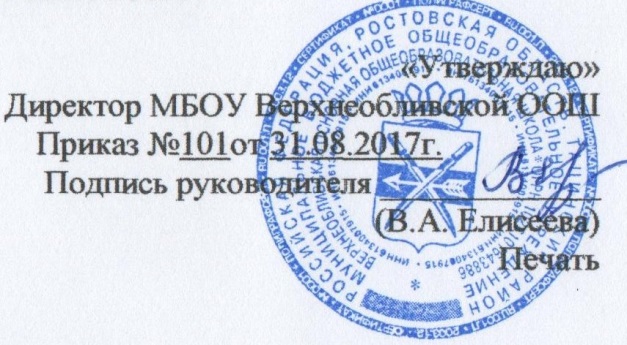 РАБОЧАЯ ПРОГРАММАпо музыке на 2017-2018 уч. годУровень начального общего образования (класс)   4Количество часов 34Учитель    Ольховатова   Наталья  николаевнаПрограмма разработана на основе Федерального государственного образовательного стандарта начального общего образования Планируемых результатов начального общего образованияАвторской программы М.С. Красильникова, О.Н. Яшмолкина, О.И. Нехаева,  программа «К вершинам музыкального искусства», Смоленск: Ассоциация ХХI век, 2013 учебно-методического комплекта «Гармония».Планируемые результаты изучения предмета музыки 4 классЛичностные результаты:формирование основ российской гражданской идентичности, чувства гордости за свою Родину, российский народ и историю России, осознание своей этнической и национальной принадлежности в процессе освоения вершинных образцов отечественной музыкальной культуры, понимания ее значимости в мировом музыкальном процессе;становление гуманистических и демократических ценностных ориентаций, формирование уважительного отношения к иному мнению, истории и культуре разных народов на основе знакомства с их музыкальными традициями, выявления в них общих закономерностей исторического развития, процессов взаимовлияния, общности нравственных, ценностных, эстетических установок; формирование целостного, социально ориентированного взгляда на мир в процессе познания произведений разных жанров, форм и стилей, разнообразных типов музыкальных образов и их взаимодействия;овладение начальными навыками адаптации в динамично изменяющемся и развивающемся мире путем ориентации в многообразии музыкальной действительности и участия в музыкальной жизни класса, школы, города и др.;развитие мотивов учебной деятельности и формирование личностного смысла учения посредством раскрытия связей и отношений между музыкой и жизнью, освоения способов отражения жизни в музыке и различных форм воздействия музыки на человека;формирование представлений о нравственных нормах, развитие доброжелательности и эмоциональной отзывчивости, сопереживания чувствам других людей на основе восприятия произведений мировой музыкальной классики, их коллективного обсуждения и интерпретации в разных видах музыкальной исполнительской деятельности;формирование эстетических потребностей, ценностей и чувств на основе развития музыкально-эстетического сознания, проявляющего себя в эмоционально-ценностном отношении к искусству, понимании его функций в жизни человека и общества;развитие навыков сотрудничества со взрослыми и сверстниками в разных социальных ситуациях в процессе освоения разных типов индивидуальной, групповой и коллективной музыкальной деятельности, при выполнении проектных заданий и проектных работ;формирование установки на безопасный, здоровый образ жизни через развитие представления о гармонии в человеке физического и духовного начал, воспитание бережного отношения к материальным и духовным ценностям музыкальной культуры;формирование мотивации к музыкальному творчеству, целеустремленности и настойчивости в достижении цели в процессе создания ситуации успешности музыкально-творческой деятельности учащихся.Метапредметные результаты:Познавательные:Обучающиеся научатся:логическим действиям сравнения, анализа, синтеза, обобщения, классификации по родовидовым признакам, установления аналогий и причинно-следственных связей, построения рассуждений, отнесения к известным понятиям, выдвижения предположений и подтверждающих их доказательств; применять методы наблюдения, экспериментирования, моделирования, систематизации учебного материала, выявления известного и неизвестного при решении различных учебных задач; обсуждать проблемные вопросы, рефлексировать в ходе творческого сотрудничества, сравнивать результаты своей деятельности с результатами других учащихся; понимать причины успеха/неуспеха учебной деятельности;понимать различие отражения жизни в научных и художественных текстах; адекватно воспринимать художественные произведения, осознавать многозначность содержания их образов, существование различных интерпретаций одного произведения; выполнять творческие задачи, не имеющие однозначного решения;осуществлять поиск оснований целостности художественного явления (музыкального произведения), синтеза как составления целого из частей;использовать разные типы моделей при изучении художественного явления (графическая, пластическая, вербальная, знаково-символическая), моделировать различные отношения между объектами, преобразовывать модели в соответствии с содержанием учебного материала и поставленной учебной целью;пользоваться различными способами поиска (в справочных источниках и открытом учебном информационном пространстве сети Интернет), сбора, обработки, анализа, организации, передачи и интерпретации информации в соответствии с коммуникативными и познавательными задачами и технологиями учебного предмета. Обучающиеся получат возможность:научиться реализовывать собственные творческие замыслы, готовить свое выступление и выступать с аудио-, видео- и графическим сопровождением;удовлетворять потребность в культурно-досуговой деятельности, духовно обогащающей личность, в расширении и углублении знаний о данной предметной области.Регулятивные:Обучающиеся научатся:принимать и сохранять учебные цели и задачи, в соответствии с ними планировать, контролировать и оценивать собственные учебные действия;договариваться о распределении функций и ролей в совместной деятельности; осуществлять взаимный контроль, адекватно оценивать собственное поведение и поведение окружающих;выделять и удерживать предмет обсуждения и критерии его оценки, а также пользоваться на практике этими критериями.прогнозировать содержание произведения по его названию и жанру, предвосхищать композиторские решения по созданию музыкальных образов, их развитию и взаимодействию в музыкальном произведении;мобилизации сил и волевой саморегуляции в ходе приобретения опыта коллективного публичного выступления и при подготовке к нему.Обучающиеся получат возможность научиться:ставить учебные цели, формулировать исходя из целей учебные задачи, осуществлять поиск наиболее эффективных способов достижения результата в процессе участия в индивидуальных, групповых проектных работах;действовать конструктивно, в том числе в ситуациях неуспеха за счет умения осуществлять поиск наиболее эффективных способов реализации целей с учетом имеющихся условий.Коммуникативные:Обучающиеся научатся:понимать сходство и различие разговорной и музыкальной речи;слушать собеседника и вести диалог; участвовать в коллективном обсуждении, принимать различные точки зрения на одну и ту же проблему; излагать свое мнение и аргументировать свою точку зрения; понимать композиционные особенности устной (разговорной, музыкальной) речи и учитывать их при построении собственных высказываний в разных жизненных ситуациях;использовать речевые средства и средства информационных и коммуникационных технологий для решения коммуникативных и познавательных задач; опосредованно вступать в диалог с автором художественного произведения посредством выявления авторских смыслов и оценок, прогнозирования хода развития событий, сличения полученного результата с оригиналом с целью внесения дополнений и корректив в ход решения учебно-художественной задачи;приобрести опыт общения с публикой в условиях концертного предъявления результата творческой музыкально-исполнительской деятельности.Обучающиеся получат возможность:совершенствовать свои коммуникативные умения и навыки, опираясь на знание композиционных функций музыкальной речи;создавать музыкальные произведения на поэтические тексты и публично исполнять их сольно или при поддержке одноклассников.Предметные результаты:У обучающихся будут сформированы:первоначальные представления о роли музыки в жизни человека, в его духовно-нравственном развитии; о ценности музыкальных традиций народа;основы музыкальной культуры, художественный вкус, интерес к музыкальному искусству и музыкальной деятельности;представление о национальном своеобразии музыки в неразрывном единстве народного и профессионального музыкального творчества. Обучающиеся научатся:активно творчески воспринимать музыку различных жанров, форм, стилей; слышать музыкальную речь как выражение чувств и мыслей человека, различать в ней выразительные и изобразительные интонации, узнавать характерные черты музыкальной речи разных композиторов;ориентироваться в разных жанрах музыкально-поэтического фольклора народов России (в том числе родного края); наблюдать за процессом музыкального развития на основе сходства и различия интонаций, тем, образов, их изменения; понимать причинно-следственные связи развития музыкальных образов и их взаимодействия;моделировать музыкальные характеристики героев, прогнозировать ход развития событий «музыкальной истории»;использовать графическую запись для ориентации в музыкальном произведении в разных видах музыкальной деятельности;воплощать художественно-образное содержание, интонационно-мелодические особенности народной и профессиональной музыки (в пении, слове, движении, игре на простейших музыкальных инструментах) выражать свое отношение к музыке в различных видах музыкально-творческой деятельности; планировать и участвовать в коллективной деятельности по созданию инсценировок музыкально-сценических произведений, интерпретаций инструментальных произведений в пластическом интонировании; Обучающиеся получат возможность научиться:ориентироваться в нотном письме при исполнении простых мелодий;творческой самореализации в процессе осуществления собственных музыкально-исполнительских замыслов в различных видах музыкальной деятельности;организовывать культурный досуг, самостоятельную музыкально-творческую деятельность, музицировать и использовать ИКТ в музыкальном творчестве;оказывать помощь в организации и проведении школьных культурно-массовых мероприятий, представлять широкой публике результаты собственной музыкально-творческой деятельности, собирать музыкальные коллекции (фонотека, видеотека).СОДЕРЖАНИЕ УЧЕБНОГО ПРЕДМЕТА МУЗЫКИМузыка в жизни человекаИстоки возникновения музыки. Рождение музыки как естественное проявление человеческого состояния. Отражение в музыкальных звуках явлений природы, настроений, чувств и характера человека.Обобщенное представление об основных образно-эмоциональных сферах музыки. Сходство и различие. Многообразие музыкальных жанров и стилей. Песня, танец и марш и их разновидности. Песенность, танцевальность, маршевость. Опера, балет, симфония, концерт, сюита, кантата, мюзикл.Отечественные народные музыкальные традиции. Музыкальный и поэтический фольклор народов России: песни, танцы, действа, обряды, игры-драматизации и др. Историческое прошлое в музыкальных образах. Народная и профессиональная музыка. Духовная музыка в творчестве композиторов.Основные закономерности музыкального искусстваИнтонация как озвученное состояние, выражение чувств и мыслей человека. Интонации в разговорной и музыкальной речи. Выразительность и изобразительность в музыке. Средства музыкальной выразительности (мелодия, ритм, темп, динамика, тембр, лад, и др.).Интонация и развитие – основа музыки. Принципы развития музыки: повтор и контраст. Этапы развертывания музыкальной мысли: вступление, изложение, развитие, заключение. Музыкальная речь как способ общения между людьми. Композитор – исполнитель – слушатель. Особенности музыкальной речи в сочинениях композиторов. Графическая запись музыки. Элементы нотной грамоты.Музыкальный образ и музыкальная драматургия. Музыкальное произведение. Единство содержания и формы в музыке. Формы простые, сложные, циклические. Бытование музыкальных произведений.Музыкальная картина мираИнтонационно-образное богатство музыкального мира. Общее представление о музыкальной жизни страны. Детские хоровые, инструментальные коллективы, ансамбли песни и танца. Выдающиеся исполнительские коллективы (хоровые, симфонические). Музыкальные театры. Конкурсы и фестивали музыкантов. Музыка для детей: радио и телепередачи, видеофильмы, звукозаписи (CD, DVD). Различные виды музыки: вокальная, инструментальная, сольная, хоровая, оркестровая. Певческие голоса: детские, женские, мужские. Хоры: детский, женский, мужской, смешанный. Музыкальные инструменты. Оркестры: симфонический, духовой, народных инструментов.Народное и профессиональное музыкальное творчество разных стран мира. Многообразие этнокультурных исторически сложившихся традиций. Региональные музыкально-поэтические традиции: содержание, образная сфера и музыкальный язык.Тематическое планированиеКалендарно – тематическое планирование музыки 4 класс№Тема разделаКоличество часов1Музыка в жизни человека182Основные закономерности музыкального искусства113Музыкальная картина мира15№Наименование раздела        программы.                      Тема урока                       Элементы                     содержанияХарактеристика деятельности обучающихсяУниверсальные учебные действия(УУД):                   Дата                   Дата№Наименование раздела        программы.                      Тема урока                       Элементы                     содержанияХарактеристика деятельности обучающихсяУниверсальные учебные действия(УУД):  План Факт1     I четверть Лирико-эпическая опера Н. Римского-Корсакова«Сказание о невидимом граде Китеже и деве Февронии»Н.А Римский- Корсаков. Опера «Сказание о невидимом граде Китеже и деве Февронии» Предвосхищать особенности музыкального действия оперы-сказания и музыкальных характеристик её героев.По словесным репликам Февронии и Всеволода импровизировать интонации их музыкальнойречи, разыгрывать фрагмент диалога по ролям.Предполагают характер действия в опере-сказании, особенности её музыкального языка. Читают слова диалога Все-волода и Февронии, разбираются в значении незнакомых слов. По ключевымсловам определяют обстановку действия. Импровизируют диалог по ролям.Познавательный интерес к музыкальным занятиям.(Л.)Эмоциональное и осмысленное восприятие художественного произведения.(Л.)Понимать душевное состояние героя и сопереживать ему. (Л.)Составлять целое из частей.(П.)Устанавливать причинно-следственные связи. (П.)01.09-05.092I четверть Лирико-эпическая опера Н. Римского-Корсакова«Сказание о невидимом граде Китеже и деве Февронии»Действие первое: ПустыняСлушать, напевать сцен знакомства главных героев оперы, узнавать на слух и характеризоватьповторяющиеся в их музыкальной речи попевки. Определять певческие голоса героев.Слушать, узнавать на  слух вступление «Похвала пустыне», петь, пластически интонировать основные темы, характеризовать по музыкеСлушают диалог Всеволода и Февронии, характеризуют их музыкальные образы.Определяют певческие голоса героев и характерные интонации музыкальнойречи.Достраивать и восполнятьнедостающие компоненты.(П.)Предвосхищать развитиемузыкальной истории. (П.)Переводить художественный образ из одного вида искусства в другой. (П.)Выявлять повторяющиеся попевки и сравнивать варианты их звучания. (П.)Взаимодействовать с учителем и сверстниками в учебной деятельности.(Р.)Ставить исполнительскиезадачи и решать их. (Р.)Обсуждать с одноклассниками смысл переданных в музыке событий. (К.)Аргументировать собственную точку зрения в процессе обсуждения музыкального произведения. (К.)07.09-12.093        I четверть Лирико-эпическая опера Н. Римского-Корсакова«Сказание о невидимом граде Китеже и деве Февронии»Действие второе: Малый КитежВыявлять особенности построения массовых сцен в опере.Узнавать на слух, петь, инсценировать эпизод медвежьей потехи и песню гусляра. Разучить и исполнить по группам хор «С кем не велено стреваться», ха-рактеризовать особенности жанра корительной. Составить композицию сцены народного гуляния и инсценировать её,Предвосхищают построение оперной сцены массового гуляния.Слушают и разучивают песню Медведчика, подыскивают «движения» для сценического образа медведя, передают в пантомиме  впечатления людей, разыгрывают сцену потехи.Познавательный интереск музыкальным занятиям.(Л.)Эмоционально-ценностное отношение к шедеврам отечественной музыки. (Л.)Развитие патриотических(Л). Ставить исполнительскую задачу и добиваться её решения. (Р.) Сочетать индивидуальную,групповую и коллективнуюдеятельность. (Р.)Взаимодействовать с учи-телем и одноклассниками вучебной деятельности. (Р.)14.09-19.094-----5        I четверть Лирико-эпическая опера Н. Римского-Корсакова«Сказание о невидимом граде Китеже и деве Февронии»Действие третье:Картина1 Большой Китеж Картина2 .Берег озера Светлый ЯрУзнавать на слух сценуПоярка с китежанами, ориентироваться в её построении. Напевать реплики китежан, ме-лодию рассказа Поярка.Импровизировать послание китежанам татар на основе их лейттем.Узнавать на слух и напевать фрагменты монолога князя Юрия, характеризовать интонационныеистоки его музыкальной речи.Развитие патриотическихчувств. (Л.)Познавательный интереск музыкальным занятиям.(Л.)Эмоциональное и осмысленное восприятие художественного произведения.(Л.)Понимание душевного состояния героев и сопереживание им. (Л.)Соотношение желаний ипоступков героев с нравственными нормами. (Л.)Прогнозировать целое на основе его части. (П.)Понимать смысл преобразования музыкального материала. (П.) Выполнять творческие задания, не имеющие однозначного решения. (П.)21.09-26.0928.09-03.106-----7        I четверть Лирико-эпическая опера Н. Римского-Корсакова«Сказание о невидимом граде Китеже и деве Февронии»Действие четвёртое: Картина1. Лесная чаща. Картина2.Невидимый град Китеж.Моделировать музыкальную картину лесной чащи (по аналогии со вступлением к опере), анализировать её компо-зиционную функцию в опере.Определять изменения всостоянииФевронии и Гришки по музыке и словам их диалога.Моделировать и узнавать на слух сцену молитвы Февронии и Гришки, инсценировать фрагмент этой сцены.Эмоциональное и осмысленное восприятие художественного произведения.(Л.)Понимать душевное состояние героев и сопереживать им. (Л.)Выявлять нравственную идею произведения. (Л.) Познавательный интерес к музыкальным занятиям.(Л.)Сравнивать разные фрагменты оперы. (П.)Определять этапы развитияпроизведения. (П.)Принимать разные точкизрения на одно явление.(П.)Устанавливать аналогии ипричинно-следственные связи. (П.)Выявлять конструктивнуюобщность контрастных тем оперы. (П.) Обсуждать с одноклассниками смысл происходящих изменений в музыке. (К.)Уметь слушать собеседникаи участвовать в коллектив-ном обсуждении. (К.)05.10-10.1012.10-17.108       I четверть Лирико-эпическая опера Н. Римского-Корсакова«Сказание о невидимом граде Китеже и деве Февронии»Музыкальные характеристики героев оперы «Сказание о невидимом граде Китеже и деве Февронии» Н. А. Римского-Корсакова»Моделировать и узнаватьна слух сцену молитвыФевронии и Гришки, инсценировать фрагментэтой сцены.Предполагать «воз-действие» молитвы на Гришку до её прослушивания, узнавать наслух его «свистопляску»,выявлять её интонационно-жанровую основу.Сравнивать разные фрагменты оперы(П.)Определять этапы развитияпроизведения. (П.)Принимать разные точки зрения на одно явление.(П.)Устанавливать аналогии ипричинно-следственныесвязи. (П.) Выявлять конструктивнуюобщность контрастных темоперы. (П.)Выявлять композиционныефункции разных разделовпроизведения. (П.)Овладевать средствами вер-бального и невербального общения. (К.)19.10-24.109       I четверть Лирико-эпическая опера Н. Римского-Корсакова«Сказание о невидимом граде Китеже и деве Февронии»Н. А. Римский-Корсаков. Опера «Сказание о невидимом градеКитеже и деве Февронии». ОбобщениеНапевать темы Фев-ронии и Гришки и вы-являть конструктивноеродство контрастныхтем.Напевать лейттемыопе-ры, определять на слухварианты их звучания вразных эпизодах оперы.Напевать темы, связан-ные с основными сюжет-ными линиями оперы,характеризовать эти линии и давать обобщён-ные названия.Приводить примерыпересечения разныхсю-жетных линий в судьбах героев оперы.Развитие патриотическихчувств. (Л.)Познавательный интереск музыкальным занятиям.(Л.)Гордость за творческие до-стижения деятелей нацио-нальной культуры. (Л.)Ориентироваться в графи-ческой записи музыкаль-ных тем произведения. (П.)Выявлять общность кон-трастных тем оперы. (П.)Проводить аналогии и уста-навливатьпричинно-след-ственные связи. (П.)Анализировать видеофраг-мент оперы, соотносить музыкальные и сценическиеобразы героев оперы. (П.)26.10-30.1010        II четверть Эпическая симфония. Симфония № 2 («Богатырская») А. БородинаА.П.Бородин Жизненный творческий путьЭмоционально-ценностноеотношение к шедеврам оте-чественной музыки. (Л.)Познавательный интереск музыкальным занятиям.Познавательный интереск музыкальным занятиям.(Л.)Расширение представленийо возможностях отраженияжизни в инструментальноймузыке. (П.)Углублять представлениео связях отечественной изарубежной музыкальнойкультуры. (П.)Выявлять круг образов, характерных для творчествакомпозитора А. П. Бородина. (П.)05.11-07.1111         II четверть Эпическая симфония. Симфония № 2 («Богатырская») А. БородинаА.П.Бородин Симфония №2 Часть 1 Главная темаНапевать и пластическиинтонировать основныетемы пройденных симфоний в опоре на графическую схему.Моделировать круг образов симфонии из жизни русских богатырей и составлять обобщённый план произведения.Подбирать из известной музыки Бородина темы для частей «Богатырской» симфонии.Узнавать на слух, напевать, характеризовать ипластически интонировать главную тему симфонии. Моделировать образы про-изведения в вербальной извуковой формах. (П.)Предвосхищать развитиемузыкальной истории доеёпрослушивания. (П.) Соотносить звуковую, пластическую и графическуюмодели музыки и оперировать ими в ходе выполнения творческих заданий.(П.)Сопоставлять контрастныеобразы одного произведения. (П.)Ставить исполнительскиезадачи и добиваться их воплощения. (Р.)Сочетать индивидуальнуюи коллективную деятельность. (Р.) Обсуждать с одноклассниками развитие музыкальной истории и аргументировать своё мнение музыкальными примерами.(К.)09.11-14.111213         II четверть Эпическая симфония. Симфония № 2 («Богатырская») А. Бородина         II четверть Эпическая симфония. Симфония № 2 («Богатырская») А. БородинаПервая часть. Экспозиция, разработкаПервая часть. Реприза и кода. Моделировать образ второго героя, слушать, напевать, пластическиинтонировать его тему, выявлять преобразование интонаций первогогероя.Анализировать и пластически интонировать развитие тем двух героев в связующей теме в опорена графическую запись.Моделировать, слушатьСлушать, напевать и пластически интонироватьзаключительную тему.Узнавать на слух и пластически интонировать репризу, выявлять изменения в характерах темпо сравнению с экспозицией.Узнавать на слух, пластически интонировать, анализировать коду как итог развития первойчасти.Охватывать музыкальную историю первой части в разных видахСоотносить звуковую, пластическую и графическуюмодели музыки и оперировать ими в ходе выполнения творческих заданий.(П.)Сопоставлять контрастныеобразы одного произведения. (П.)Ставить исполнительскиезадачи и добиваться их воплощения. (Р.)Сочетать индивидуальнуюи коллективную деятельность. (Р.)Обсуждать с одноклассниками развитие музыкальной истории и аргументировать своё мнение музыкальными примерами. (К.) Сопоставлять разные точкизрения на одно явление.(К.)Осваивать музыкальное произведение как процесс (развёрнуто) и как резуль-тат (конспективно). (П.)Анализировать особенно-сти языка художественногопроизведения. (П.)Выявлять логику вариативных повторений тем- образов в разных разделах музыкального произведения. (П.)Определять этапы развёртывания музыкальной истории симфонии. (П.)Увеличивать шаг ориентировки в музыкальном произведении в разных видах музыкальной деятельности.(Р).Овладевать средствами вер-бального и невербальногообщения. (К.)16.11-21.1123.11-28.1114         II четверть Эпическая симфония. Симфония № 2 («Богатырская») А. БородинаВторая Часть. СкерцоМоделировать круг образов скерцо Богатырской симфонии А. Бородина.Подбирать из музыкипервой части интонациидля скерцо и импровизировать мелодии на их основе.Узнавать на слух, анализировать, пластически интонировать, напевать основные темы скерцо. Давать обобщённое название второй части. Выявлять интонационные связи музыки первой и второй частей симфонииБородина. Определять построение части, составлять её графическую схему.Развитие позитивного мировосприятия.(Л.)Эмоционально-ценностное отношение к шедеврам отечественной музыки. (Л.)Предвосхищать развитие художественного произведения. (П.)Составлять целое из его частей. (П.)Составлять графическую схему части. (П.) Увеличивать шаг ориентировки в произведении. (П.)Ставить исполнительскуюзадачу и реализовывать её.(Р.)Овладевать средствами вер-бального и невербальногообщения. (К.)Взаимодействовать с учителем и одноклассниками в процессе обсуждения и исполнения музыкального произведения. (К.)30.11—05.1215II четверть Эпическая симфония. Симфония № 2 («Богатырская») А. БородинаТретья Часть.  АндантеОпределять на слух, петь,характеризовать начальный образ, выявлять приёмы звукоподража-ния, аккомпанировать навоображаемых гуслях.Узнавать на слух, характеризовать, петь и пластически интонироватьосновные темы части, давать им названия. Слушать Анданте, опре-делять построение части,её кульминацию и репризу.Эмоционально-ценностноеотношение к шедеврам отечественной музыки. (Л.)Прогнозировать развитиесобытий в художественномпроизведении. (П.)Переводить художественный образ с языка одного искусства на другой. (П.)Понимать информацию, представленную в неявном виде. (П.)Ставить исполнительскую задачу и реализовывать её.(Р). Участвовать в коллективном обсуждении музыкального произведения, аргументировать своё мнение музыкальными примерами (К.).07.12-12.1216II четверть Эпическая симфония. Симфония № 2 («Богатырская») А. БородинаЧетвёртая часть.  Финал.Моделировать образный строй финала симфонии Бородина. Узнавать на слух музыку финала, напевать и пластически интонировать его основные темы. Характеризовать музыкальные образы (основные темы) и этапы их развития. Рассматриватьфинал как завершениемузыкальной историисимфонии.Определять интонацион-ные связи тем финала с музыкой предшествующих частей.Составлять исполнительский план и пластически интонировать фрагмент финала (по выбору учащихся)Познавательный интереск музыкальному искусству.(Л.)Эмоционально откликатьсяна шедевры отечественной музыки. (Л.)Составлять целое из частей.(П.)Осваивать музыкальноепроизведение как процесс(развёрнуто) и как результат (конспективно). (П.)Увеличивать шаг ориентировки в произведении. (П.) Ставить исполнительскую задачу и реализовывать её.(Р.)Развивать навыки учебногосотрудничества. (Р.)Овладевать средствами вербального и невербального общения. (К.)14.12-19.1217II четверть Эпическая симфония. Симфония № 2 («Богатырская») А. БородинаА.П.Бородин. Симфония №2 Обобщение.Передавать основные этапы развёртывания музыкальной истории симфонии в разныхвидах музыкальной деятельности.Узнавать на слух и напевать сходные по характеру темы из Второй симфонии и оперы «КнязьИгорь» А .П. Бородина. Узнавать на слух и напевать сходные по ха-рактеру темы из Второй симфонии и романса «Спящая княжна»А. П. Бородина.Обобщать круг образов, Готовить и проводить конкурс знатоков музыки А. П. Бородина.Развитие патриотическихчувств. (Л.)Уважение к творческим достижениям отечественногокомпозитора. (Л.)Познавательный интереск музыкальному искусству.(Л.)Расширение представленийо возможностях отраженияжизни в симфоническоймузыке. (П.)Постигать произведениеискусства с разных сторон:художественной, научной,языковой. (П.)Выявлять общие черты вразных музыкальных произведениях одного композитора. (П.) Развивать навыки учебногосотрудничества, сочетатьиндивидуальную, групповую и коллективную деятельность. (Р.)Корректировать результатысвоей исполнительскойдеятельности. (Р.)Составлять план и выступать с презентацией проекта перед одноклассниками. (Р.)21.12-26.1218    III четверть Лирико-драматическая опера П. И. Чайковского «Пиковая дама»П.И.Чайковский. Опера» Пиковая дама.Узнавать на слух, напевать и пластически интонировать темы интродукции.Характеризовать темы интродукции, приводить примеры похожих тем из музыки П. Чай-ковского. Предполагать содержание оперы поеёназванию, характеру.Эмоциональное и осмысленное восприятие художественного произведения.(Л.)Понимание жизненных обстоятельств, чувств других людей и сопереживание им.(Л.)Моделировать содержаниехудожественного произведения. (П.)Расширять представление Расширять представление об образном содержаниидиалогов и полилогов в музыке. (П.)Распознавать содержаниехудожественного произведения.(П.)28.12-16.-0119III четверть (9 ч)Лирико-драматическая опера П. И. Чайковского «Пиковая дама»Картина 1 . В летнем саду.Узнавать на слух и напевать начальную тему первой картины, по музыке определять обстановкудействия.  Составлятькомпозицию начальнойсцены и разыгрывать её по ролям.Расширять представление об образном содержании диалогов и полилогов в му-зыке. (П.)Распознавать содержаниехудожественного произведения, представленное в неявном виде. (П.)Ориентироваться в графической записи музыкальных тем. (П.)Сопоставлять контрастныеобразы одного произведения. (П.)18.01-23.0120    III четверть Лирико-драматическая опера П. И. Чайковского «Пиковая дама»Картина 2 . В комнате Лизы.Узнавать на слух и напевать дуэт Лизы и Полины, романс Полины ипесню девушек.Соотносить внутренниймир Лизы с музыкальнойатмосферой её жизни.Составлять музыкальную композицию сцены девичника и разыгрывать её по ролям.Характеризовать отличия мелодики романса и песни.Узнавать на слух и напевать мелодии арииЛизы, распознавать помузыке чувства и мысли героини.Понимание и адекватнаяоценка поступков, чувств имыслей героев. (Л.)Устанавливать связи, невы-сказанные в тексте напрямую, объяснять их. (П.) Выявлять смысловые единицы художественного тек-ста. (П.)Ориентироваться в графи-ческой записи музыкальных тем оперы. (П.) Развивать навыки учебногосотрудничества. (Р.) Корректировать результатысвоей творческой деятельности. (Р.)25.01-30.0121   III четверть Лирико-драматическая опера П. И. Чайковского «Пиковая дама»Как соотносятся темы оперыВыделять слухомпартию оркестра и наблюдать за отражением в ней драматических событий. Определять тему, обобщающую события картины, дать ей название.Выявлять в музыке двухкартин лейттемы, обосновывать свою точку зрения музыкальными  примерами.Развивать навыки учебногосотрудничества. (Р.)Корректировать результаты своей творческой деятельности. (Р.)Участвовать в коллектив-ном обсуждении и исполнении фрагмента художественного произведения.(К.)Обсуждать с одноклассниками смысл сценического действия. (К.)01.02-06.0222   III четверть Лирико-драматическая опера П. И. Чайковского «Пиковая дама»Картина 3.  Бал в доме знатного вельможи.Характеризовать по музыке обстановку бала, настроение гостей, выявлять жанровые признаки полонеза. Узнавать на слух и напевать мелодию арии Елецкого, сопоставлять темуарии с другими лирическими темами оперы.Узнавать на слух и им-Эмоционально-ценностноеотношение к художественному произведению. (Л.)Познавательный интереск музыкальным занятиям.(Л.)Понимание поступков,чувств и мыслей героевпроизведения. (Л.)Распознавать жизненноесодержание художественного произведения. (П.)Понимать смысл преобразования музыкального материала. (П.)Сравнивать разные фрагменты одного художественного произведения. (П.)08.02-13.0223  III четверть Лирико-драматическая опера П. И. Чайковского «Пиковая дама»Картина 4. В покоях ГрафиниУзнавать на слух интермедию, напевать и разыгрывать дуэт Прилепы и Миловзора. Характери-зовать отличия интонационно-образного строя музыки интермедии от музыки основного действия оперы. Размышлять над сходством жизненных ситуаций героев интермедии и оперы. Узнавать на слух и напевать темы оркестрового вступления, выявлять смысл преобразования лейтинтонаций, наблюдать заихразвитием. Сочинять продолжение музыкальной истории до её прослушивания. (П.)Делить целое на смысловыечасти. (П.)Соотносить варианты решения одной творческой задачи. (П.)Ставить исполнительскуюзадачу и решать её. (Р.)Взаимодействовать с учителем и одноклассниками в учебной деятельности. (Р.)Участвовать в индивидуальном и коллективном исполнении художественного произведения. (К.)15.02-20.0224  III четверть Лирико-драматическая опера П. И. Чайковского «Пиковая дама»Картина 5  В казарме. Комната Германа.Узнавать на слух вступление к пятой картине, определять по музыке обстановку действия ивнутреннее состояние героя, характеризовать его жанровое и тематическое содержание.Импровизировать послания Герману от Лизы и Графини.Приобретение опыта сопереживания жизненным проблемам других людей,сочувствие людям, находящимся в трудной ситуации. (Л.) Распознавать жизненное содержание художественно-го произведения. (П.)Делить целое на смысловые части. (П.)Понимать прямой и переносный смысл художественного текста. (П.)Анализировать развитие художественного образа. (П.)22.02-27.0225III четверть Лирико-драматическая опера П. И. Чайковского «Пиковая дама»Картина 6. На набережнойУзнавать на слух и напевать мелодию вступления к шестой картине, определять её жанровые и интонационные истоки.Узнавать на слух и напевать арию Лизы, характеризовать её состояние.Выявлять связь мелодии арии с предшествующими темами Лизы иобъяснять смысл этих связей.Распознавать жизненное содержание художественного произведения. (П.)Делить целое на смысловые части. (П.)Увеличивать шаг ориентировки в музыкальном произведении. (П.)Осмысленно восприниматьсодержание художественного произведения. (П.)Понимать прямой и переносный смысл художественного текста. (П.)Анализировать развитие художественного образа. (П.)29.02-05.0326III четверть Лирико-драматическая опера П. И. Чайковского «Пиковая дама»Картина 7. В игорном домеСлушать и характеризовать сцену Германа и Лизы, выявлять этапы вразвитии диалога, размышлять о причинах крушения мечты Лизы осчастье, предвосхищатьпоследующее развитиедействия.Характеризовать по музыке начального хора седьмой картины обстановку в игорном доме,жизненные взгляды егогостей.Определять на слух интонации, звучащие в оркестре при вступлении Германа в игру.Устанавливать причинно- следственные связи. (П.)Выполнять творческие задания, ориентируясь на графическую запись.(Р.)Взаимодействовать с учителем и одноклассниками вучебной деятельности. (Р.) Ставить исполнительскиезадачи и добиваться их решения. (Р.).Учитывать выделенные ориентиры действия в новом учебном материале.(Р.)Рефлексировать в ходетворческого сотрудничества. (Р.)Участвовать в коллективном обсуждении художественного произведения,подтверждать свое мнениемузыкальными примерами (К.)07.03-12.0327III четверть Лирико-драматическая опера П. И. Чайковского «Пиковая дама»«Музыкальные характеристики героев оперы «Пиковая дама»Характеризовать по музыке начального хора седьмой картины обстановку в игорном доме,жизненные взгляды его гостей.Определять на слух интонации, звучащие в оркестре при вступлении Германа в игру. Определять на слух и напеватьариозо Германа, характеризовать жизненную позицию ослеплённогоудачей Германа. Выявлять интонационные связи мелодии ариозо с лейттемами оперы.Учитывать выделенныеориентиры действия в новом учебном материале.(Р.) Участвовать в индивиду-альном и коллективном исполнении художественного произведения. (К.)Расширять опыт вербального невербальногообщения. (К.)Участвовать в обсуждениихудожественного произведения, аргументировать свою точку зрения музыкальными примерами. (К.) Ставить исполнительскую задачу и решать её. (Р.)Взаимодействовать с учителем и одноклассниками в учебной деятельности. (Р.)14.03-19.0328III четверть Лирико-драматическая опера П. И. Чайковского «Пиковая дама»П. И. Чайковский.Опера «Пиковаядама». ОбобщениеНапевать темы героевоперы, вспоминать основные события музыкальной истории в опоре на краткий конспект. Иметь представление о построении оперы: её экспозиции, разработке,репризе. Характеризовать основные сюжетные линии оперы, размышлять над отличием конфликтов в операх «Пиковая дама» П. Чайковского.Эмоционально-ценностноеотношение к шедеврам отечественной музыкальной культуры. (Л.)Устанавливать причинно-следственные связи. (П.)Анализировать сквозноеразвитие художественных образов, приводить музыкальные примеры. (П.) «Пересказывать» музыкальное произведение подробно и сжато. (К.) Участвовать в коллективном обсуждении и исполнении фрагментов художественного произведения. (К.)21.03-24.0329  IV четверть Традиции музыкальной культуры моего народаНародная музыка впроизведениях русскихкомпозиторовИметь представление о жанрах народной музыки, уметь характе-ризовать жанры поихжизненному предназначению, средствам выражения. Г. Свиридов. Кантата«Курские песни».Р. Щедрин «Озорные частушки». Музыкальные произ-ведения разных жанров,пройденные в начальной школе.Формирование эмоционально-ценностного отношения к народной музыке как основе отечественноймузыкальной культуры.(Л.)Расширение представлениядетей о собственных познавательных возможностях.(Л.)Расширять представлениео связи музыки и жизни.(П.) Сравнивать разные варианты решения одной творческой задачи. (П.)Ориентироваться в графической и нотной записи музыкальной темы. (П.)Расширять шаг ориентировки в отечественной музыкальной культуре.(Р.)Формулировать собственное мнение, подтверждать его примерами. (К.)04.04-09.0430   IV четверть Традиции музыкальной культуры моего народаОбразы природы в произведениях русских композиторовУзнавать на слух и исполнять фрагменты произведений. Определять выразительность и изобразительность музыки образовприроды, выявлять их связь с жизнью героев музыкальных историй.Узнавать на слух, напевать и характеризовать романс С. Рахманинова «Сирень», наблюдать за развёртыванием начальной интонации мелодиив опоре на графическую запись.Формирование эмоционально-ценностного отношения к родной земле,природе, своему народу. (Л.) Распознавать жизненное содержание музыкального образа. (П.)Понимать прямой и переносный смысл текста художественного произведения. (П.) Взаимодействовать с учителем и одноклассниками вучебной деятельности. (Р.)Ставить исполнительскиезадачи и добиваться их решения. (Р.)11.04-16.0431IV четверть Традиции музыкальной культуры моего народаОбразы защитниковРодины в творчестверусских композиторовУзнавать на слух и напевать музыкальные характеристики противоборствующих сил героико-патриотических произведений. Анализировать этапыразвития конфликтныхобразов в музыкальныхпроизведениях героико-патриотического содержаня.Становление гражданскойидентичности в процессе освоения героико-патриотических произведений отечественных композиторов.(Л.)Принятие нравственныхценностей своего народа.(Л.)Уважение к защитникамРодины. (Л.)Развитие патриотических чувств. (Л.) Ориентация в нравствен-ном содержании поступковгероев. (Л.)Сравнивать и обобщать музыкальный язык противоборствующих сил произведения. (П.)18.04-23.0432IV четверть Традиции музыкальной культуры моего народаГосударственныйгимн России.Гимн – символ государства России. Анализировать этапыразвития конфликтныхобразов в музыкальныхпроизведениях героико-патриотического содержания. Узнавать на слух и петьГосударственный гимнРоссии, характеризоватьего значение в жизни страны.Ориентация в нравственном содержании поступков героев. (Л.)Сравнивать и обобщать музыкальный язык противоборствующих сил произ-ведения. (П.)Учитывать разные мненияи стремиться к координации различных позиций в сотрудничестве. (Р.)Совершенствовать выразительность исполнения про- изведения. (Р.)Участвовать в коллективном обсуждении и исполнении фрагментахудожественного произведения (К.).25.04-30.0433IV четверть Традиции музыкальной культуры моего народаПо страницам произведенийрусской музыкальной классикиРазмышлять об отличияхотражения одного и тогоже события в хоре «Ой, беда идёт, люди» и рассказе Поярка из оперыН. А. Римского-Корсакова «Сказание о невидимом граде Китеже и деве Февронии».Соотносить характерэтих сцен с определениями «эпический» и «драматический» в словареучебника. Эмоционально-ценностноеотношение к шедеврам отечественной музыки. (Л.)Развитие позитивной самооценки и положительного отношения к занятиям.(Л.)Углубление представления о неразрывной связи музыки и жизни. (П.) Иметь представление об эпическом, драматическом, лирическом типах художественных образов и их раз-витии, оперировать этимиопределениями при анализе музыки. (П.)Устанавливать аналогии ипричинно-следственные связи. (П.)02.05-07.0534IV четверть Традиции музыкальной культуры моего народаМир музыки моего на-родаВыявлять в сцене преображения Большого Китежа (из оперы «Сказание о невидимом граде Китеже и деве Февронии») Узнавать на слух музыкугероев пройденных произведений, напевать их темы.Принимать участие в музыкальной игре знатоков отечественной классической музыки: петь, рас-сказывать, пластическиинтонировать, отгадывать на слух, инсценировать.Выявлять особенности музыкальной речи композиторов-классиков. (П.)Увеличивать шаг ориентировки в отечественной музыкальной культуре. (Р.) Приходить к общему решению в совместной деятельности. (Р.)Совместно с одноклассниками вырабатывать правилапроведения конкурсов исоблюдать их. (Р.)Высказывать свою точкузрения и обосновывать её. (К.)11.05-18.05